Midland Football League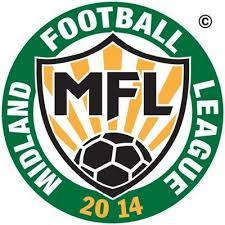 NewsletterMarch 3 2021League NewsNew 2021-22 seasonWelcome back to all clubs, existing and new at the start of what promises to be a very exciting 2021-22 which hopefully will not be curtailed in the way we have seen due to the pressures of the pandemic.
Already it has been good to be able to get out and about to pre-season games, see some old friends and enjoy football once again.There have been a number of  advisories issued by the FA relating to law chang.es, player registrations and heading of footballs. These can be found on the National Game website at thefa.com.--------------------------------The Emirates FA CupThe above competition starts with the extra preliminary round on Friday, all our clubs playing on Saturday in the following fixtures.TIVIDALE v SHIFNAL TOWNLYE TOWN v HANLEY TOWN (At Cradley Town)Rugby Town v BOLDMERE ST MICHAELSHIGHGATE UNITED v Malvern TownWALSALL WOOD v Leicester RoadAFC WUFRUNIANS v Heanor TownCoventry United v WORCESTER CITYGresley Rovers v BEWDLEY TOWNHereford Lads v HAUGHMONDRACING CLUB WARWICK v Stone Old AlleyniansROMULUS v UTTOXETER TOWNSTOURPORT SWIFTS v LICHFIELD CITYWHITCHURCH ALPORT v WOLVERHAMPTON CASUALSBest wishes to all our clubs in the competition this season.------------------LeagueThe action in Division One , Two and Three kicks off on Saturday with the following games.Division One: AFC Bridgnorth v Wolverhampton Sporting Community; Atherstone Town v Dudley Sports; Darlaston Town 1874 v Chelmsley Town; Heath Hayes v Khalsa Football Federation; Paget Rangers v Cradley Town; Shawbury United v Wednesfield; Stapenhill v Coventry Copeswood; Wolverhampton Sporting Community v Nuneaton Griff.Division Two: Alcester Town v Barnt Green Spartak; Boldmere Sports and Social Falcons v Bolehalll Swifts; Coton Green v Cadbury Athletic; Earlswood Town v Coventry Alvis; Fairfield Villa v Hampton; Kenilworth Sporting v Inkberrow; Knowle v Lane HeadDivision Three: AFC Birmingham v Continental Star; AFC Coventry Rangers v Balsall and Berkswell; AFC Solihull v Bartley Reds; Central Ajax v Castle Vale Town; DSC United v Birmingham Tigers; Sutton United v Coventrians; Upton Town v Enville Athletic; WLV Sport v Leamington Hibernian.New AppointmentsSince we last played football, Michael Mulryan has been appointed fixture secretary for the premier and division one. Michael has been fixture secretary of the Oakbourne Sunday League for 20 years so has good experience in the job. Jason Gibbons will continue to manage fixtures for divisions two, three, reserves and under 21s.Gary Hazelhurst has left as press officer and has been replaced by Paul Jenkins, a career sports journalist who has been involved in non league football since 1986I’m sure we would all like to put on record our appreciation for the work Gary has done over the last six years or so.FinallyThis league newsletter will be going out to clubs, league officers and press contacts every Wednesday evening to take in midweek fixtures. If there is anyone who has any suggestions for content, or feel they have been left off the mailing list, please e-mail media@midlandfootballleague.co.uk